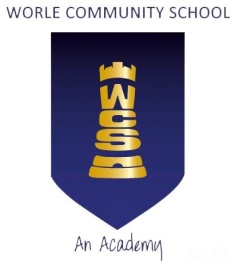 This cycle you will be learning: The purpose and content of pre-production documents.Expectations:Complete homework tasks each week.Your homework will be marked each week and your teacher will allocate the specific lesson / day.It must be completed by the due date.Use Knowledge organiser to help with your homework.Calendar Cycle 1Task 1: Week 1 Key termsDue Week 1, Date:______________Success Criteria: Define all key terms correctly Task:In the table below, there is a list of some key terms that you will learn during cycle 1. Your challenge is to write the definition for each of the work in the allocated box. You can research the definitions in the knowledge organiser or using the internet, but it must be written in your own words.Score out of 10:Task 2: Week 2 Content of Pre-Production DocumentsDue Week 2, Date:______________Success Criteria: To provide the content of all pre-production documents Task:In the table below provide all content for each pre-production document. To help with the task the first letter of the words have been included. You can research using the knowledge organisers or the internet to help find the content of each document.Task 3: Understand Primary and Secondary ResourcesDue Week 3, Date:______________Success Criteria: To provide the content of all pre-production documents Task:In the table below provide examples of the primary and secondary resources and include advantages and disadvantages for using these types of resources. You can use the knowledge organisers or the internet for help but please provide the answers in your own words.Task 4: File FormatsDue Week 4, Date:______________Success Criteria: To provide the examples for file formats for each file type.Task:In the table below provide examples of formats for each file type. You can use the knowledge organisers or the internet for help.Task 5: Exam Questions - Moodboard Due Week 5, Date:______________Success Criteria: To provide the examples for file formats for each file type.Task:Complete the Exam Question Below. You can use the knowledge organiser for help.Exam Question – Moodboard Three Oaks, a supermarket chain, is launching a Summer Bank Holiday Sale. In the sale it will be offering discounts on its summer sun products including sun cream, barbecues and ice cream. You have been asked to develop the pre–production documents for the advertising campaign for this sale.

One of the main methods of advertising will be the use of printed adverts in magazines. Three Oaks has asked that you produce a mood board for the magazine adverts. 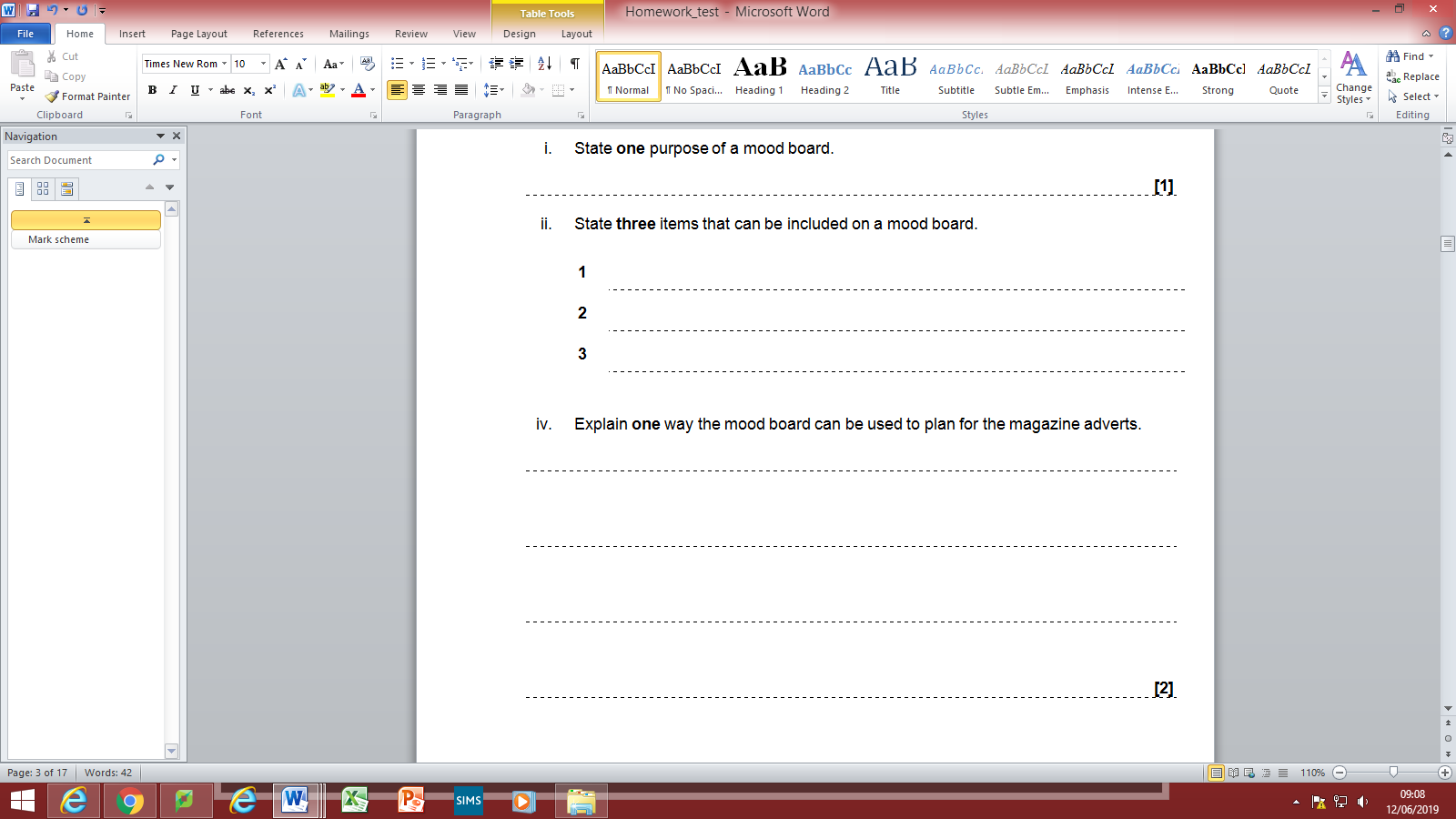 Task 6: Exam Questions – Script / StoryboardDue Week 6, Date:______________Success Criteria: To provide the examples for file formats for each file type.Task:Complete the Exam Question Below. You can use the knowledge organiser for help.Exam Question – Script / Storyboard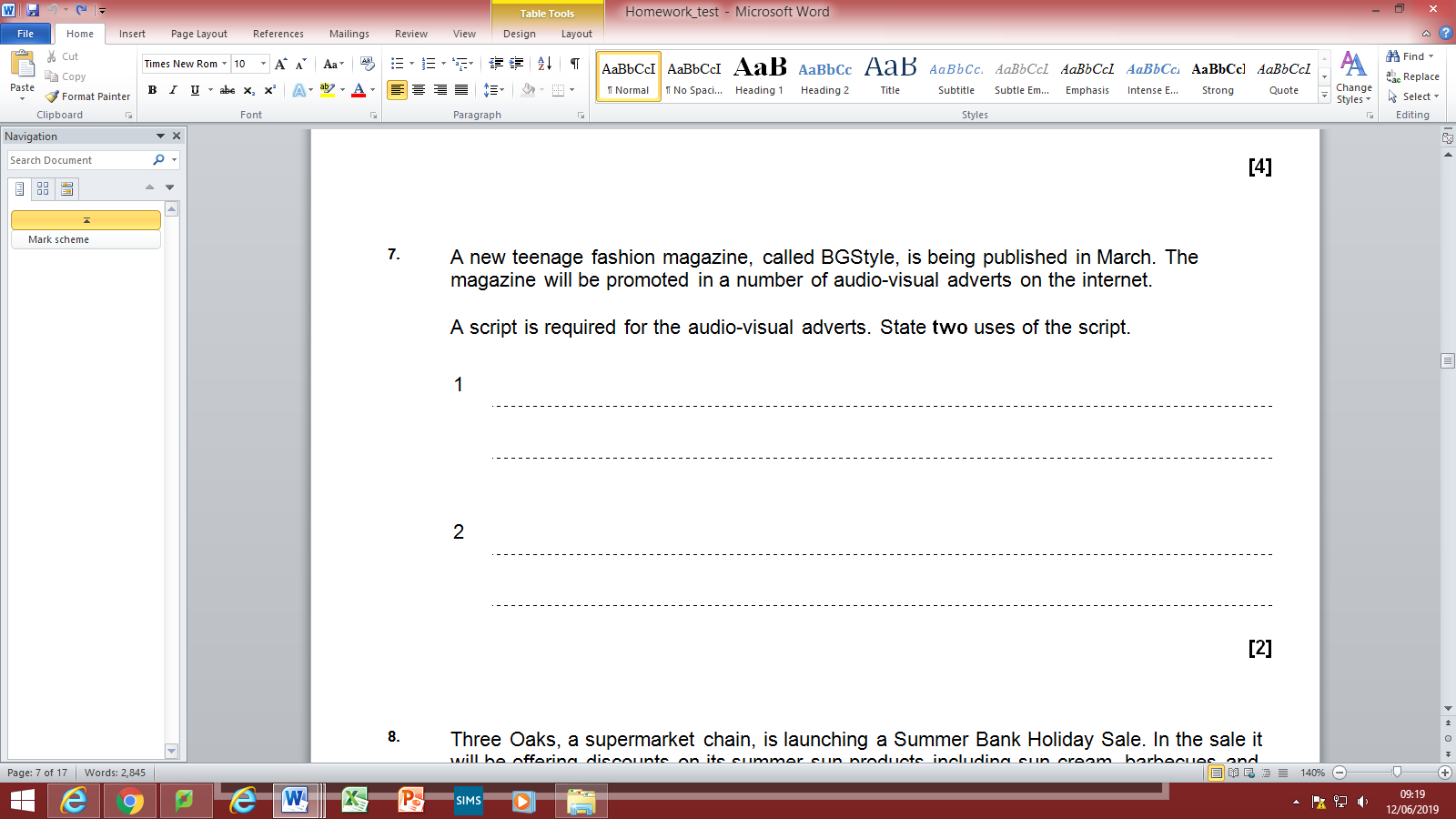 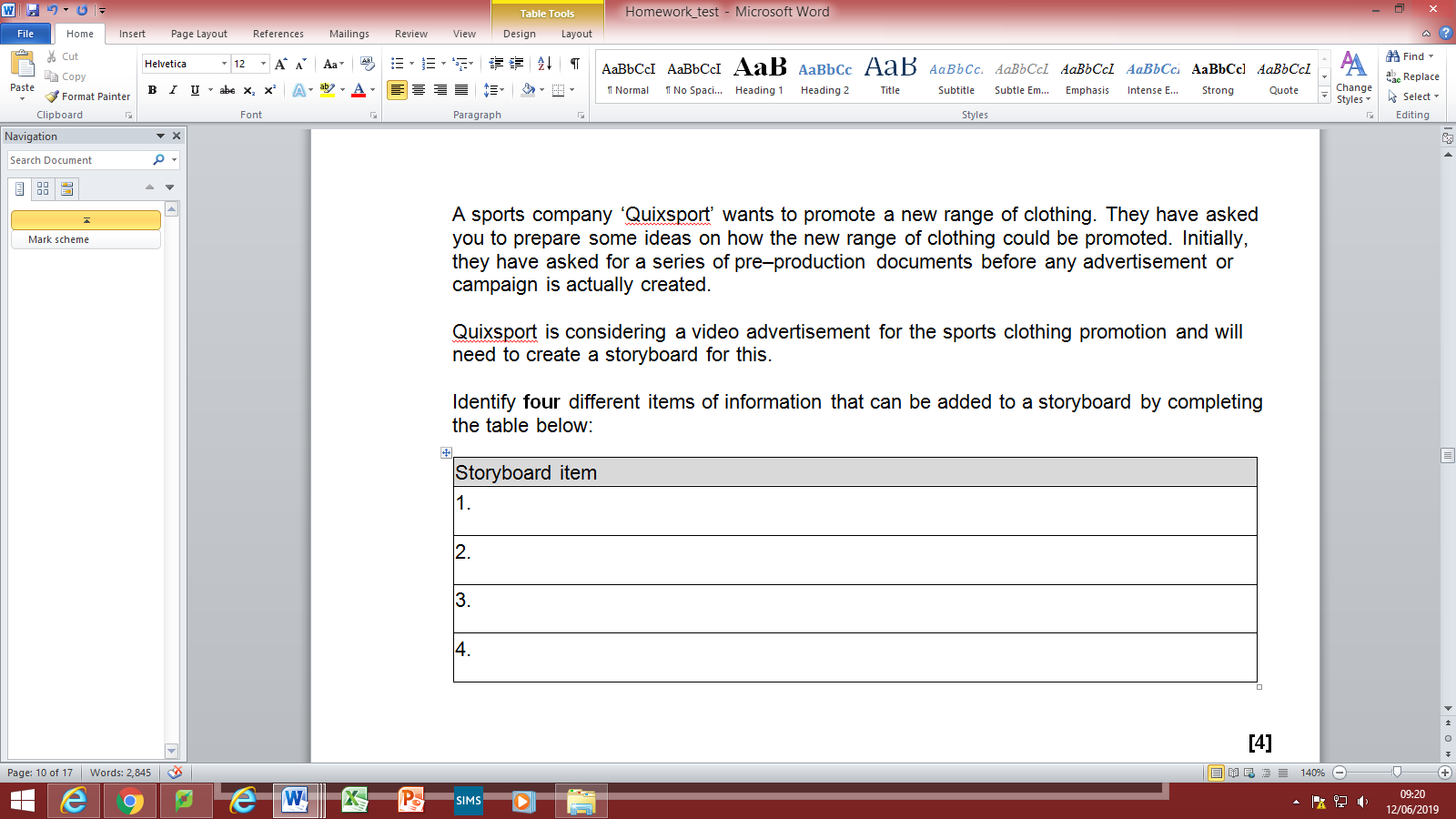 Task 7: Exam Questions Due Week 7, Date:______________Success Criteria: To provide the examples for file formats for each file type.Task:Complete the Exam Question Below. You can use the knowledge organiser for help.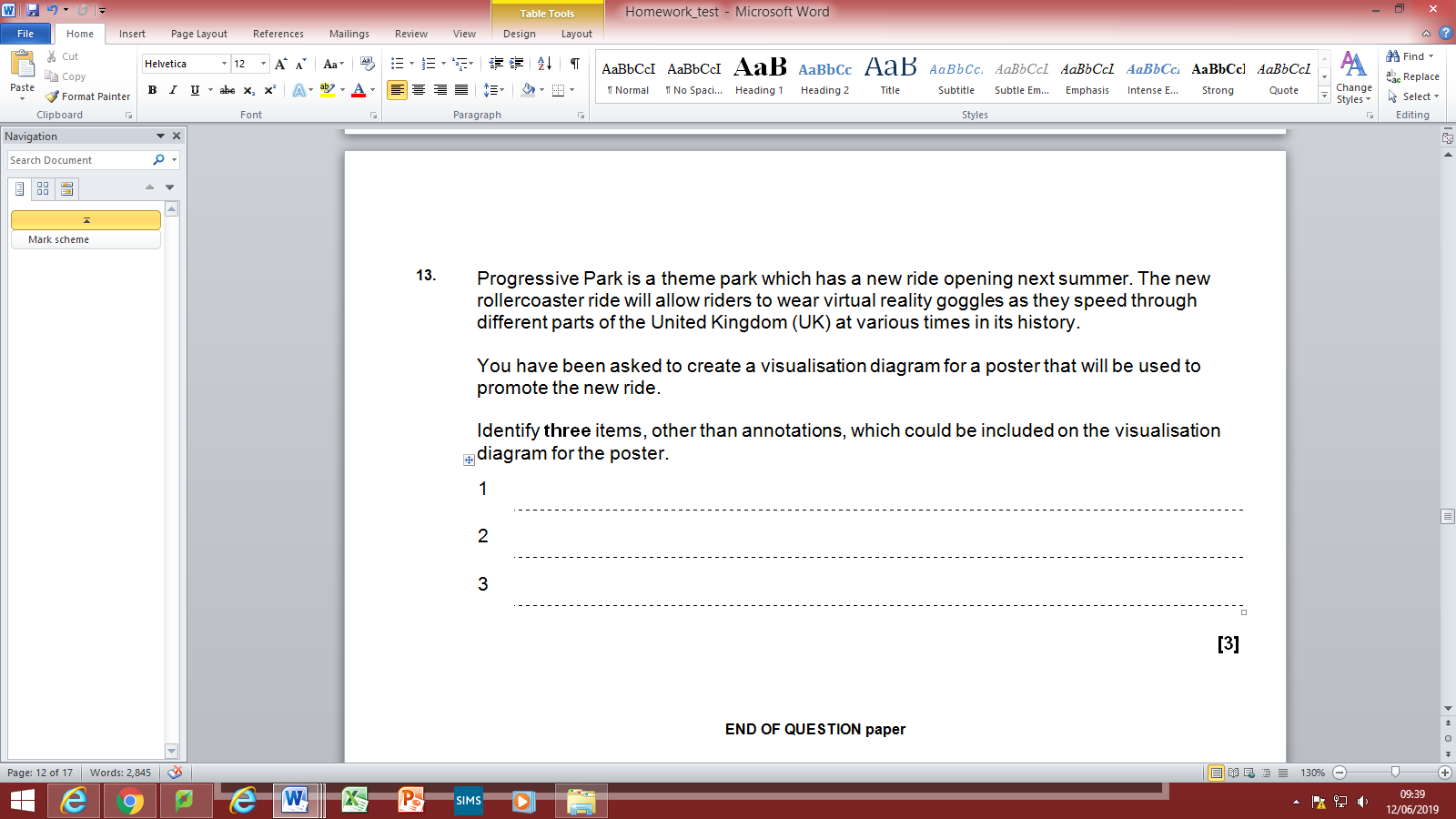 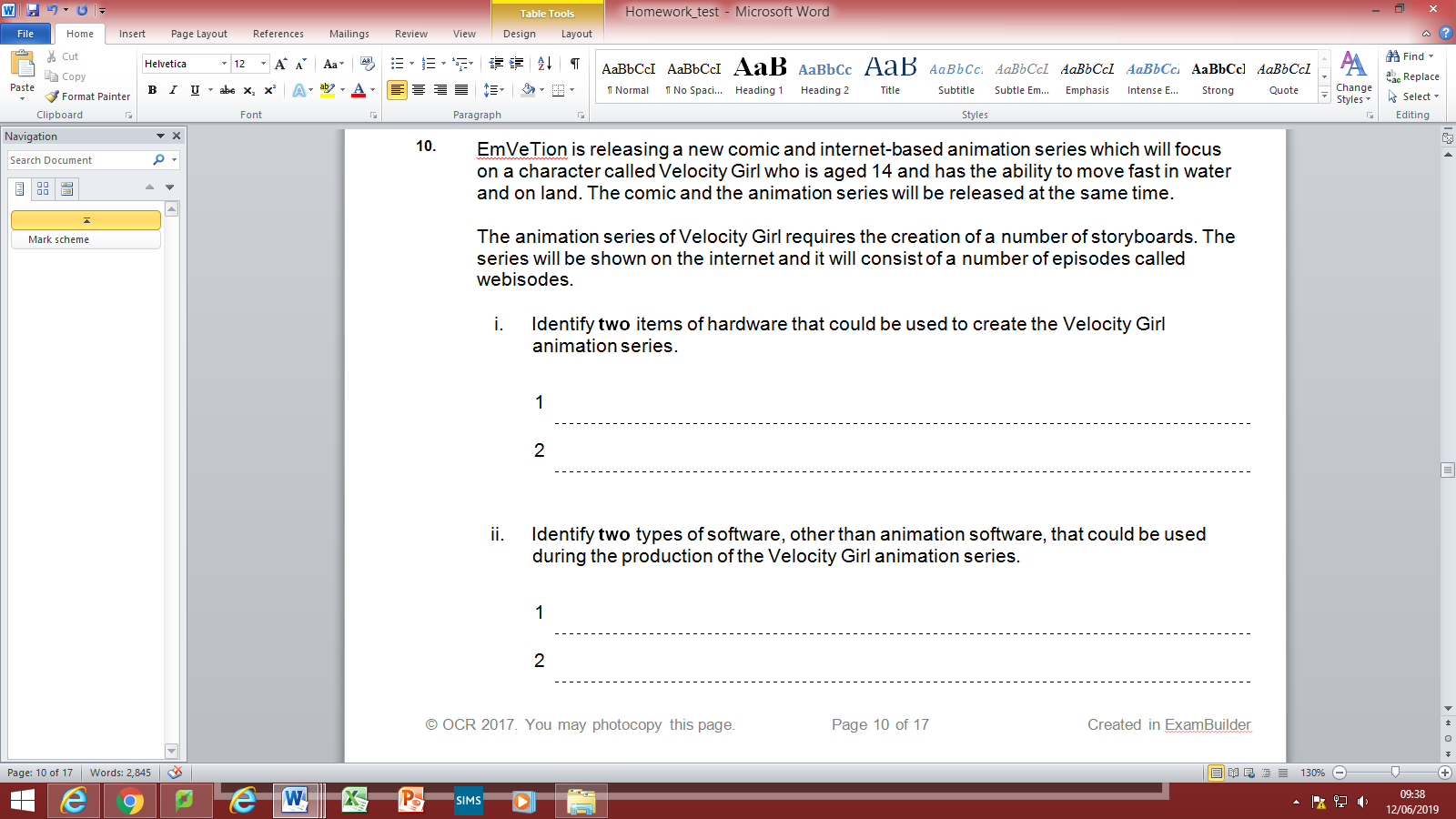 Name:	Group:	Teacher:	  	Creative iMedia Knowledge OrganiserYear 11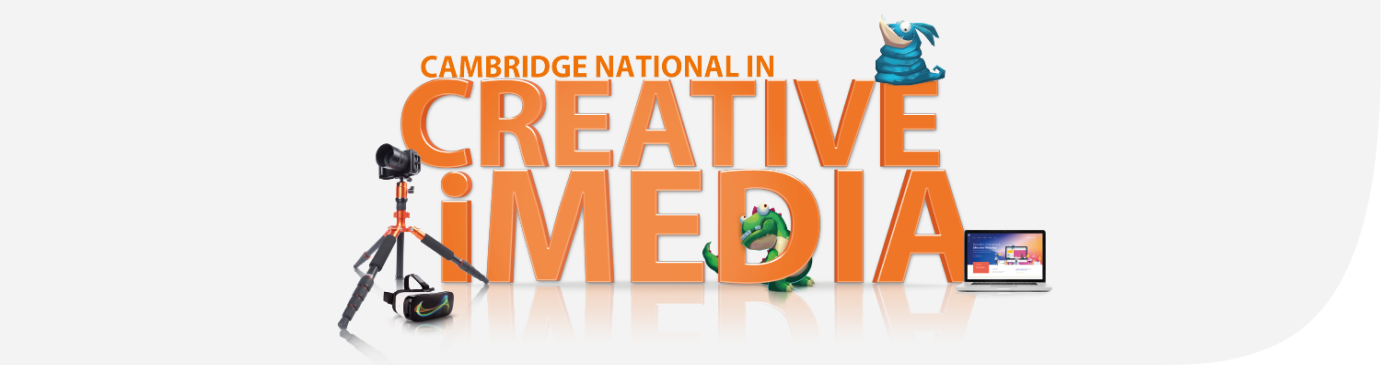 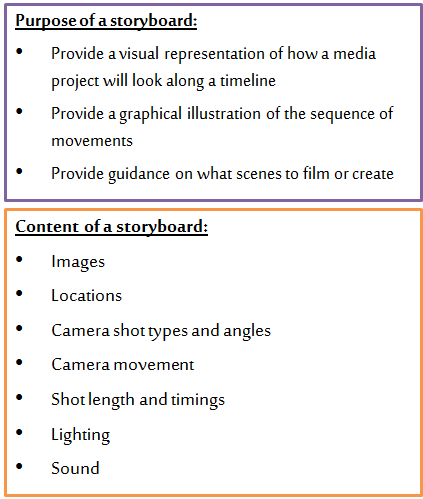 Name:	Group:	Teacher:	  Pre-Production Documents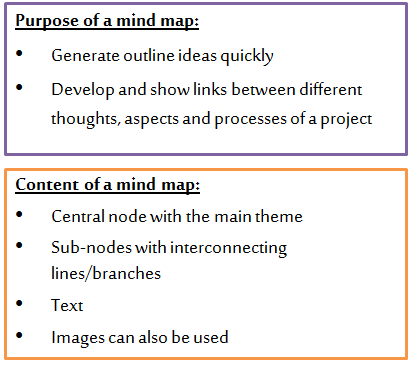 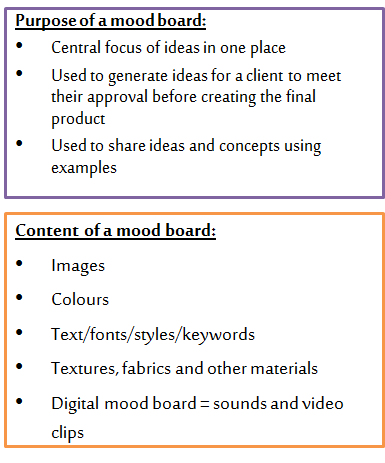 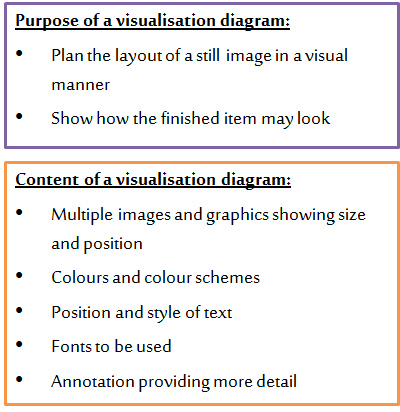 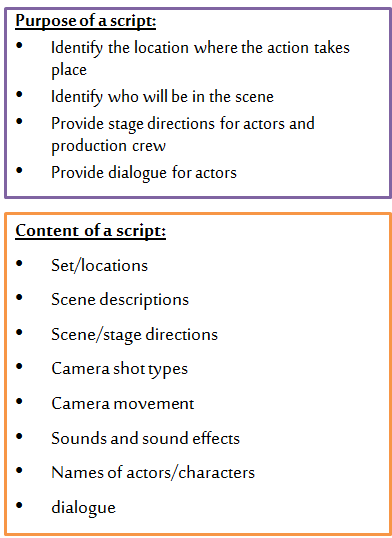 Name:	Group:	Teacher:	  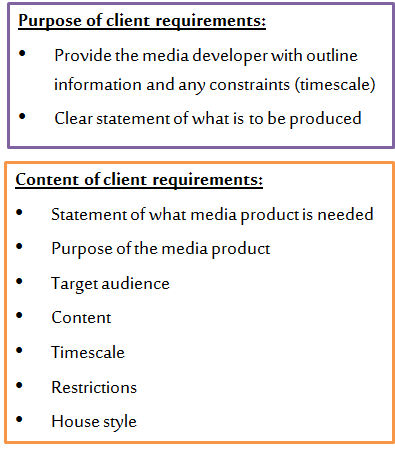 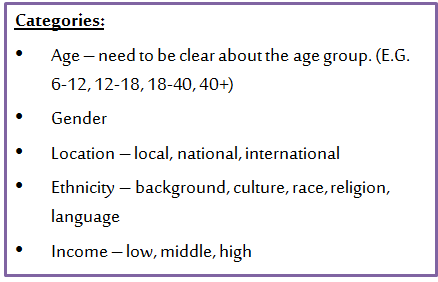 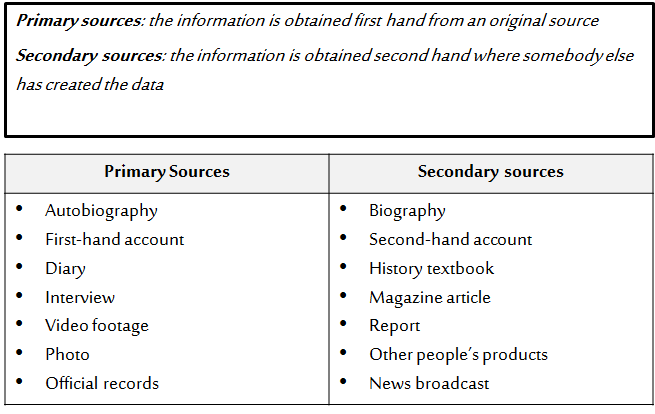 Name:	Group:	Teacher:	  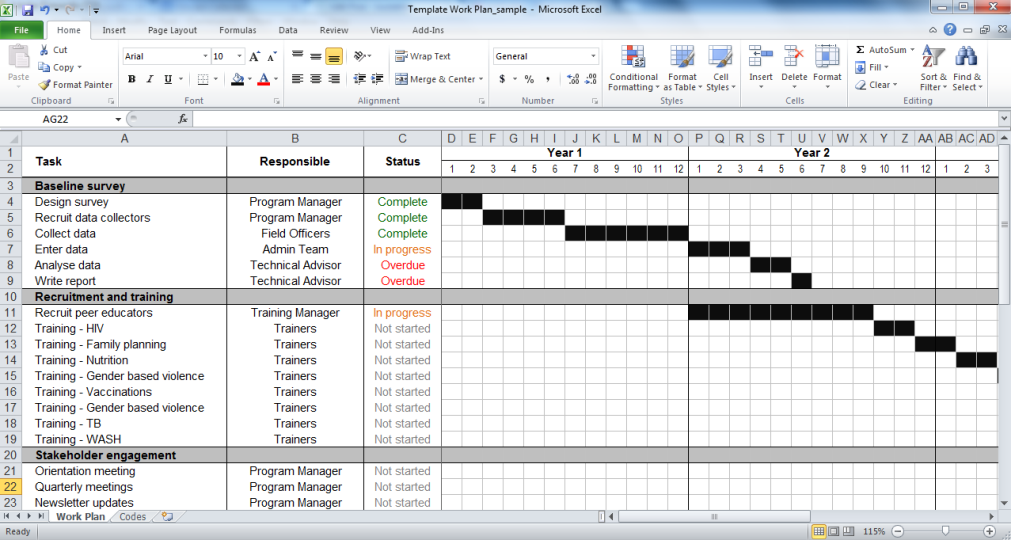 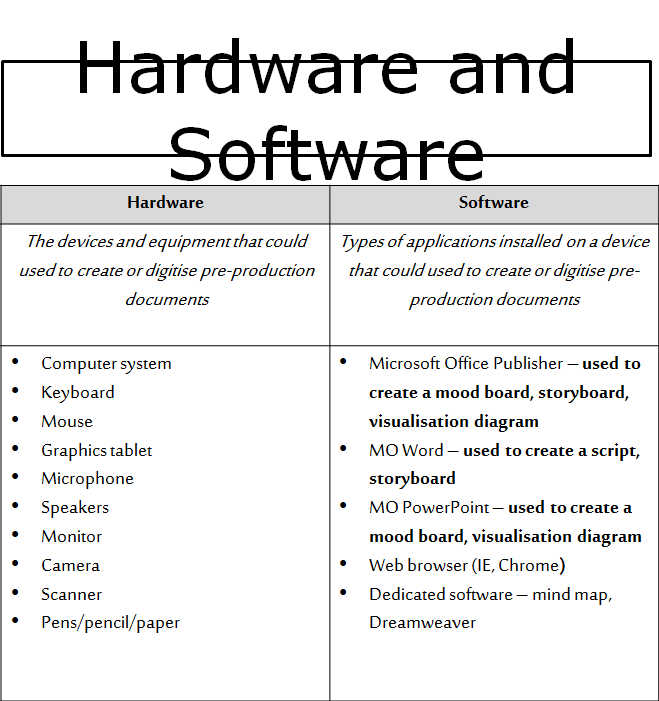 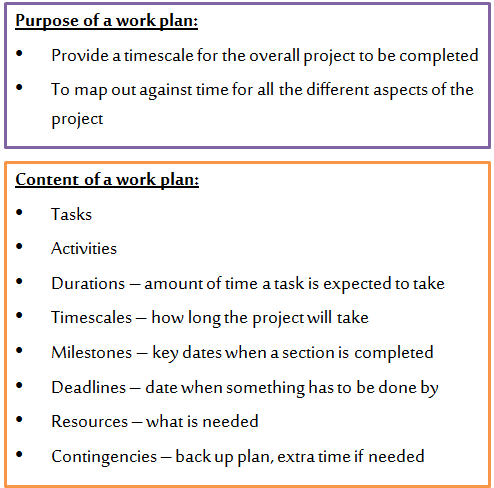 Name:	Group:	Teacher:	  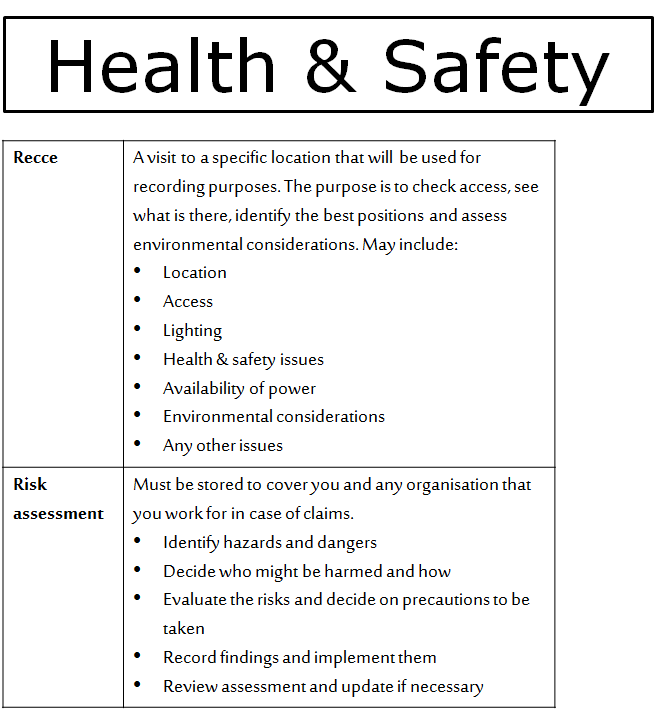 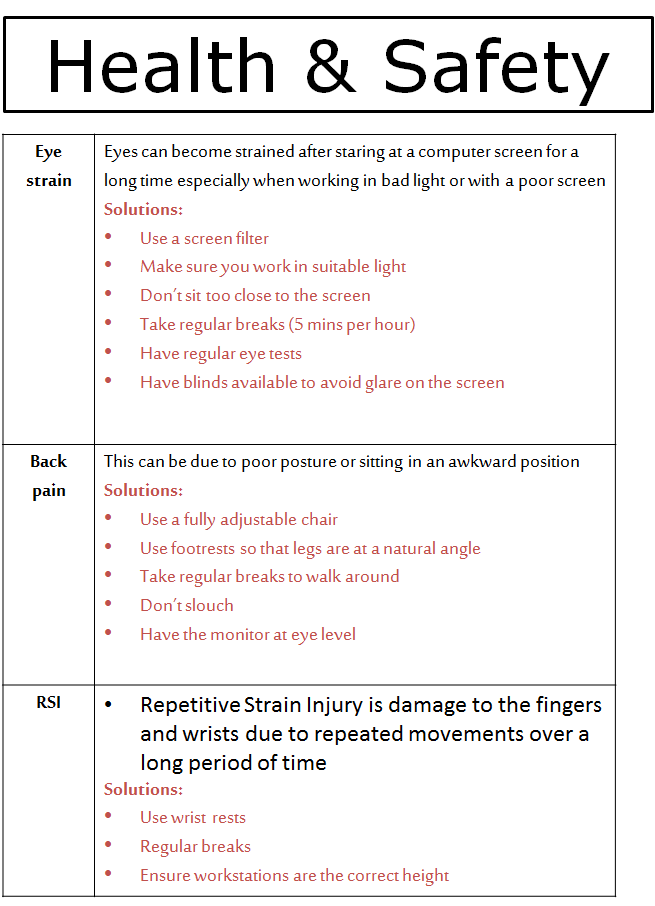 Name:	Group:	Teacher:	  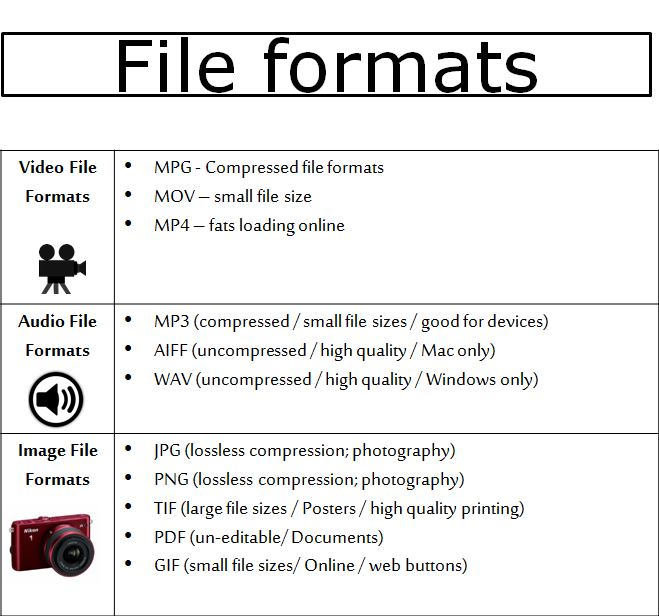 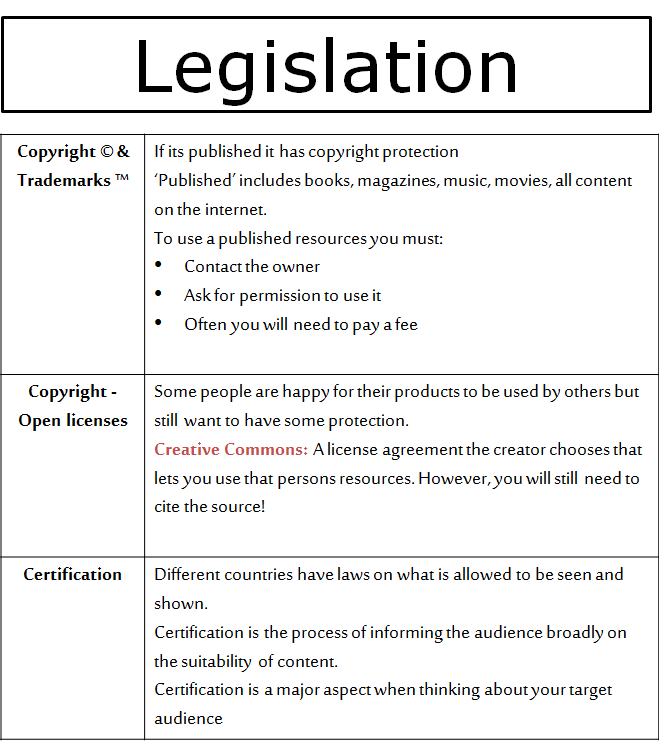 What you will learnWeekPurpose of Digital Graphics and how it is used1Bitmap / Vector Images / File Formats2Properties of Digital Graphics 3Client Requirements / Target Audience4Creating Pre-Production Documents5Legislation – Copyright / trademark6Designing Phase 7Assessment8Super Teaching Week9September23456September910111213Teaching week 1September1617181920Teaching week 2September2324252627Teaching week 3October301234Teaching week 4October7891011Teaching week 5October1415161718Teaching week 6October2122232425Inset/Half termOctober282930311Half termNovember45678Teaching week 7November1112131415Teaching week 8November1819202122Teaching week 9Key TermDefinition StoryboardMind MapMoodboardScriptVisualisation DiagramHardwareSoftwarePrimary SourceSecondary SourceClient RequirementsMoodboardIT          SFLDigital Mood board – S         or VMind MapTIB OrANVisualisation DiagramIGLTAScriptL		of 	SDS	TCamera 	MSCDLayout / formattingStoryboardN	    of 	SS		CTCamera	SCamera 	ACamera 	MCamera	TLSLPrimary SourcesSecondary SourcesProvide 3 examples1.2.3.Provide 3 examples1.2.3.Provide 1 advantage for using Primary Sources:1.Provide 1 advantage for using Secondary Sources:1.Provide 1 disadvantage for using Primary Sources:1.Provide 1 disadvantage for using Secondary Sources:1.Name 3 file formats for each file type:Video 1.2.3.Audio1.2.3.Image1.2.3.Animation1.2.3.